S3 Fig. Microbiome of work environment obtained from personal air sampling as well as the oral, nasal, and skin microbiome of 10 workers in the dirty location of the four animal care facilities. Relative abundance depicted at the phylum level.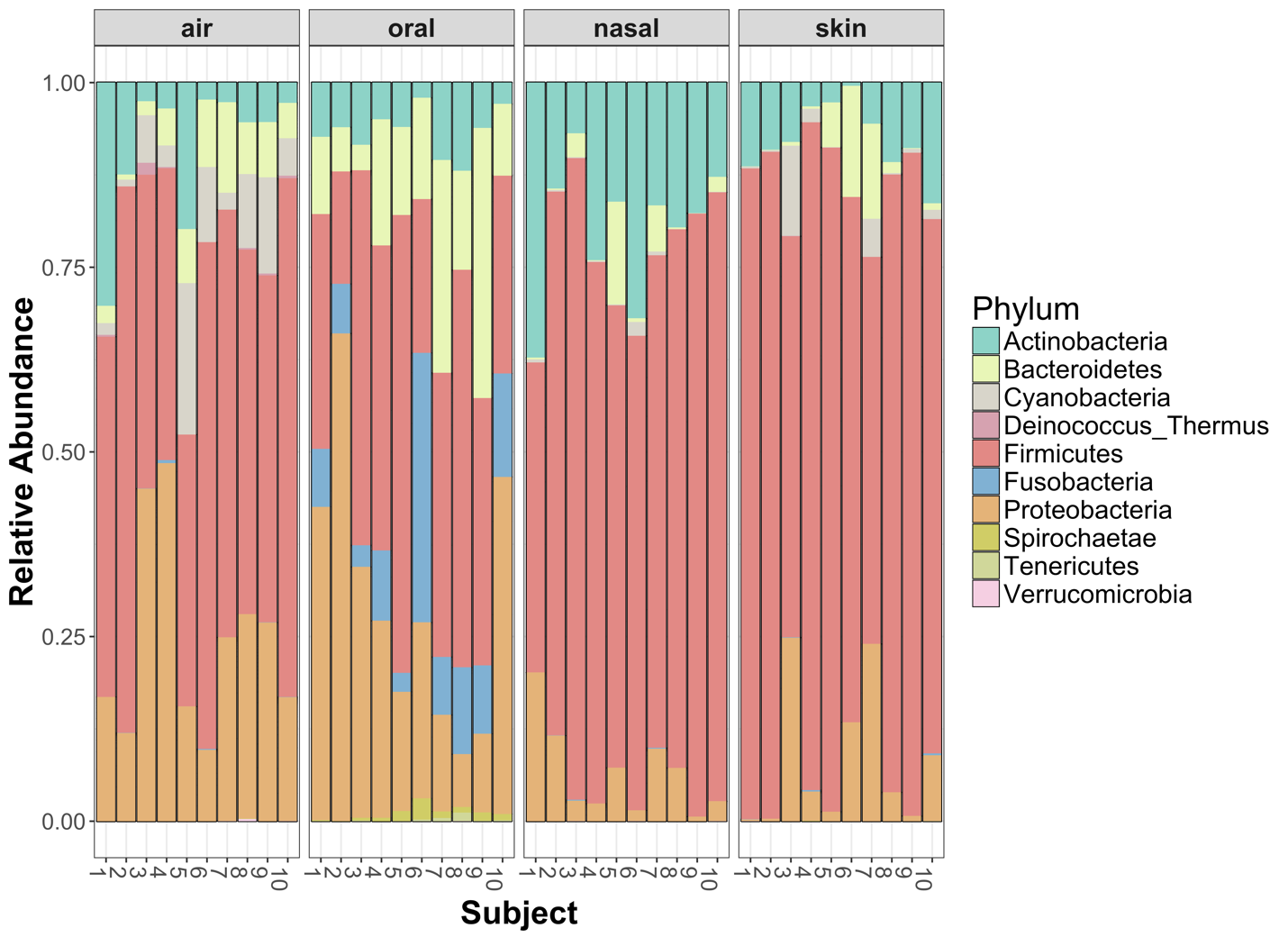 